Parallel Computing
CM30225Russell Bradford2023/241. BackgroundThere is nothing new in Computer Science and that includes parallelism. Back when large supercomputers were first popular they had been parallel for a long timeFor example, a common kind of hardware was the vector processorThis is for data parallelism, namely scaling the data, not the speed (directly)E.g., add together these 100 pairs of numbers to produce 100 results2. BackgroundA vector processor is a collection of 10s, or 100s or 1000s of fairly simple CPUs (technically not proper full CPUs, just ALUs: see later)However, in a vector processor, the CPUs are not independent of each other: at each point in time each processor is doing the same operationBut on different dataSo it can add 100 pairs of numbers simultaneously: data parallelThis is called single instruction multiple data (SIMD) processing3. BackgroundAnd there are other ways of making parallel machines: if you want to make a really big machine, for a long time the architecture of choice has been the clusterThis is “simply” large numbers of normal PCs connected together with a network, with your program spread across the nodes (the PCs)We can get both process and data parallelism from this architectureThe hardware is commodity, so clusters with thousands of CPUs are common; clusters with millions of cores exist4. BackgroundSome words: be aware different people use these terms in different wayscore: a single processing element, can be just an ALU or can have its own instruction decoding unitcpu: sometimes just a synonym for core, sometimes a chip which contains one or more coresprocessor: similar to cpunode: a motherboard that can have one or more slots for multi-core cpus that share some local resource on the motherboard, particularly memorycluster: a collection of nodes connected by a network5. BackgroundFor example, the Azure machine you will be using for the coursework has four nodes, each consisting of two chips, each with 24 cores6. BackgroundFrom www.top500.org, the fastest (publicly known) computer in the world is (June 2023):Frontier (USA), 8,699,904 cores, comprising AMD EPYC 64C cpus at 2GHz; plus Radeon Instinct GPUs; using 23MW power; with Slingshot-11 interconnect; running HPE Cray OSThis peaks at about 1.2 exaflops1 exaflop is a quintillion () floating point operations per second7. BackgroundThis is the first machine to pass the “exaflop barrier”HPE is Hewlett Packard EnterpriseSlingshot is a high performance network; a Cray technology, with (e.g.) hardware support for MPIHPE Cray OS is a variant of SUSE Linux Enterprise Server8. BackgroundBut lots of cores is easy: just expensiveAnyone can build a fast CPU. The trick is to build a fast system.
Seymour Cray9. BackgroundThe main problem in a cluster is the slow communications between the CPUsA typical network connection is millions of times slower than a memory bus: milliseconds rather than nanosecondsTo move data from one node in a cluster to another is (relatively) immensely slowProgramming a cluster is all about moving the data: we might be able to do a million machine instructions in the time it takes to fetch some data from another node10. BackgroundOn a machine with a million cores it can be faster to do a million adds on one core rather than ship out the adds to the CPUs; do a million adds in parallel; then collect the data back togetherJust having an immensely parallel machine doesn’t mean it’s always better to use the parallelism11. BackgroundIn a large parallel machine (cluster or otherwise) processing power is cheap, but data are expensiveThis means you have to think about your programs differentlyIt might be faster to recompute the same value 1000s of times across many cores than compute it once and communicate it everywhereA very different mindset is needed!12. ClassificationsWe need to classify the kinds of parallelism we shall be looking atA simple classification was devised by Flynn (1966)Single Instruction, Single Data (SISD). Traditional, von Neumann, single core machinesSingle Instruction, Multiple Data (SIMD). As in a vector processor. Multiple cores all doing the same operation in lockstep, but on different datastreamsMultiple Instruction, Multiple Data (MIMD). Multiple cores doing different things to different datastreams. What most people (wrongly) think parallel computing is all about13. ClassificationsMultiple Instruction, Single Data (MISD). Something to fill in the last combination of letters. Sometimes interpreted as redundancy, e.g., airplane flight control where they have multiple (different!) computers all processing the same data<+(0)->14. ClassificationsFlynn’s classification is nice and simple, so people have extended it further, in particular sub-dividing MIMDSingle Program, Multiple Data (SPMD). Recall SIMD runs the same program on multiple cores in lockstep, so every core is executing the same instruction. SPMD runs the same program (on different data) on a MIMD machine, with each core going their own way, particularly on loops and conditionalsMultiple Program Multiple Data (MPMD). A MIMD machine not running SPMD. So each core running potentially different programs, e.g., producer-consumer models, or systolic pipelines (see later)15. ClassificationsOf course, there are many more classifications we need to look atWe can think of how the parts of the architecture are connected16. ClassificationsUniprocessorA uniprocessor (unicore) or sequential processor is the traditional von Neumann architecture of a single CPU, memory, etc.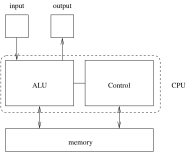 von Neumann ArchitectureA hugely successful model that enabled the computer revolution to take place17. ClassificationsCoprocessorA coprocessor is a non-general processor used as a worker by the processor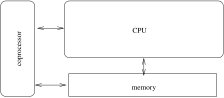 CoprocessorCurrently very popular in the form of graphics cards18. ClassificationsMultiprocessorA multiprocessor is a loose term applying to most parallel architectures, except occasionally SIMD, which usually doesn’t have multiple full cores19. ClassificationsShared MemoryA multiprocessor has shared memory when the cores access memory on a shared bus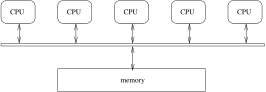 Shared MemoryCores share each other’s data: if one core modifies the value of a value in memory, the other cores see that change20. ClassificationsShared MemoryIn reality, the shared bus can be a lot more complicated, e.g., a tree or ring structureIn this example, we have symmetric shared memory: every CPU has the same equal access to the shared memory21. ClassificationsShared MemoryThis is possibly what most people think of as a typical parallel architectureUnfortunately, it has a lot of problems as an architectureIn particular, the memory is a bottleneckMemory and memory buses are slow relative to a processor anyway, and when you have several cores all trying to access memory simultaneously it gets much worse22. ClassificationsShared MemoryEven single core processors have a problem with the speed disparity, so they use fast (but small) intermediate cache memoryA small (because it’s expensive) chunk of very fast memory where you store copies of a few of the values you are currently using from main memorySometime two or three (occasionally four) levels of cache of increasing size but decreasing speed<+(0)->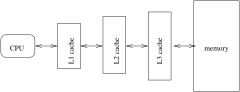 Levels of cache23. ClassificationsShared MemorySo shared memory machines try to cut down the traffic on the bus by using caches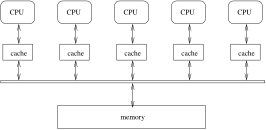 Memory cachesEach core has its own chunk of fast cache memory: this cuts down on use of the bus24. ClassificationsShared MemoryIf a core is manipulating the value of a variable it will be loaded into the cache and operated on there, rather than over the bus in main memory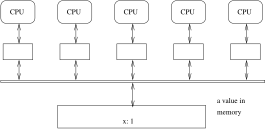 A value in memory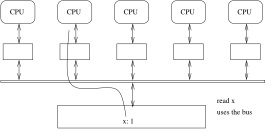 Read value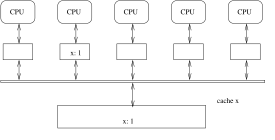 Copy in cache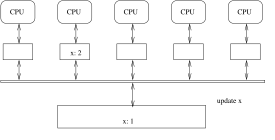 Update x (in cache)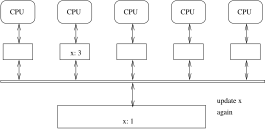 Update x again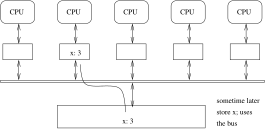 Store x later25. ClassificationsShared MemoryThis reduces pressure on the shared bus: but now we have the problem of cache coherenceA CPU only updates its cached copy; the global copy remains at its old value for a whileSo if another core want to read the value before the updated version has been written back, it will get the old value26. ClassificationsShared Memory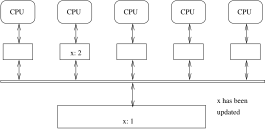 x has been updated in cache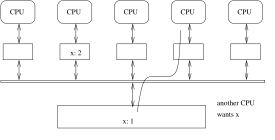 Another CPU wants x27. ClassificationsShared MemoryEven worse, dependent on timing, you don’t know if the first CPU has written the value back or notMeaning different runs of the same program can produce different results, dependent on what else happens to be going on in the systemThis is an example of a race condition: differing orders of execution of concurrent parts of a system produces varying outcomesThis particular example is a data race: a race condition that involves updating data28. ClassificationsShared MemoryNot what we want, as we can’t control the vagaries of hardware operationYou might get the right answer on hundreds of runs; it doesn’t mean your program is correct!And it might always happen to be right on your machine, but wrong when run on some other machine29. ClassificationsShared MemoryThere are other ways to fail, tooOthers cores might be doing the same: reading and updating the value. Thus there can be several conflicting copies of what is supposed to be the same variable in different cachesWhen one core updates the variable the other cores will still be using their own in their caches30. ClassificationsShared Memory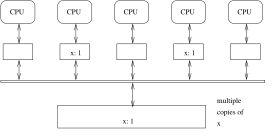 Multiple copies of x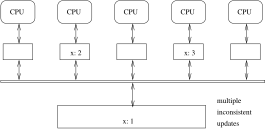 Multiple inconsistent copies31. ClassificationsShared MemoryThe cache coherence problem is the issue of trying to make sure all cached copies of a variable are kept in syncThis might be done in several waysE.g., in the snarfing protocol, whenever an update is made the value is immediately written through the bus (increasing traffic on the bus…) to main memory. The other caches are watching the bus and if they have a copy of the variable they update their copy with the value being written (they “snarf” the new value)This is expensive in hardware and does not scale well to large number of cores as every write must go through the bus32. ClassificationsShared Memory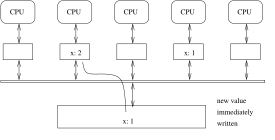 New value immediately written to memory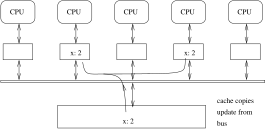 Caches copy update from bus33. ClassificationsShared MemoryBut this is better than you might imagine as typical code reads values much more than it updates valuesIn x = y + z two values are read, one is writtenSo this kind of cache-watching is more effective than you might thinkSecondly, well-written code will avoid using shared values in the first place. Sharing mutable state across threads is bad design (more on this later)34. ClassificationsShared MemoryOther solutions might be to try to balance the memory/cpu speed disparityYou could use very fast buses and main memory: not a solution due to costOr use slow processors: IBM tried this and it was surprisingly good!35. ClassificationsShared MemoryExercise Modern architectures are more like: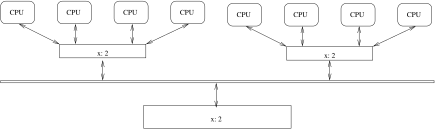 Modern memory architecturesDoes this solve the problem?36. ClassificationsShared MemoryUnfortunately, such symmetric shared memory does not scale well, perhaps a few 100s of cores, with complex hardware support in the cachesAmpere has a 128 core Arm architectureIntel have just announced a 288 core x86 chip (Sept 2023)37. ClassificationsShared MemoryExercise Read about cache coherence mechanisms: snoopy caches; directory based; snarfing; MSI; MESIExercise Another complication to symmetric shared memory is when the  cores are not identical: read about performance and  efficiency cores (P-cores and E-cores) used by Intel, Apple and othersDataDataSingleMultipleInstruc-SingleSISDSIMDtionMultipleMISDMIMD